鼓楼区“身边好人”推荐表单位：  鼓楼区鼓东街道                         2021年12月姓名葛贝贺性别男民 族汉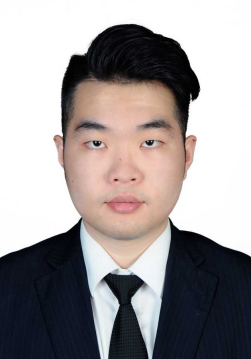 出生年月1991.**政治面貌中共党员参加工作时间2014.7身份证号3507211991****00153507211991****00153507211991****0015文 化程 度本科单位职务中信银行福州分行职员中信银行福州分行职员联系方式1570591****1570591****推荐类型☑助人为乐 □见义勇为 □诚实守信 □敬业奉献 □孝老爱亲☑助人为乐 □见义勇为 □诚实守信 □敬业奉献 □孝老爱亲☑助人为乐 □见义勇为 □诚实守信 □敬业奉献 □孝老爱亲☑助人为乐 □见义勇为 □诚实守信 □敬业奉献 □孝老爱亲☑助人为乐 □见义勇为 □诚实守信 □敬业奉献 □孝老爱亲☑助人为乐 □见义勇为 □诚实守信 □敬业奉献 □孝老爱亲主要事迹稀有血型持有者坚持献血六载守护他人葛贝贺，男，1991年6月生，中共党员，中信银行福州分行一名普通员工。当他在2015年3月参加献血活动后，接到福建省血液中心的电话，表示其血型为RH阴性AB型（俗称“熊猫血”），询问之后如果有人急需用血，是否愿意前往献血。葛贝贺同志在得知此事后，当下就表示非常愿意。自此，葛贝贺同志成为了一名随时听候招募的献血志愿者。与此同时，他还积极参加分行组织的各项志愿者活动，用爱心温暖社会。若有需,召必应RH阴性血型是极为稀有的血型，全国超过99%的人都为阳性，而RH阴性AB型则是稀有血型中的稀有血型。葛贝贺同志在查询到这些信息后，深知自己责任重大，他保持自己身体健康，生怕因为指标超标无法献血。2015年至今，往往都是一个电话，葛贝贺就会立即放下手上的工作，前往血液中心献血，结束之后再返回单位继续上班，在这几年的时间里，他先后5次接受招募，共捐献4次全血和1次成分血（血小板） ，合计单位2400cc。其中最近的2021年7月23日，他接到招募，前往血液中心，在分离血小板的过程中，中心的医生表示该患者血小板数值仅剩5个单位（正常人的标准在100-300），随时都有内脏大出血的可能，医生询问他，是否愿意多现1个单位的血小板。葛贝贺同志并未犹豫，他说：“只要能帮得上忙，能救上人，我可以！”葛贝贺同志表示：“自己的血型虽然稀有，但自己更是一名共产党员，如果有人需要，我都会毫不犹豫第一时间听声而出。每当收到自己的血液合格，即将被使用的时候，都会松一口气，觉得自己算是帮上忙了。”简单的话语，却饱含着心系群众、五四奉献的社会责任和担当。葛贝贺同志用实际行动践行了奉献、友爱、互助、进步的党员精神，投身献血志愿活动，奉献自己的热血，共同守护彼此生命。坚持志愿服务不停步葛贝贺同志先后参加了中信银行福州分行组织的多项志愿者活动，其中主要有：1.“文明交通劝导志愿活动”。为助力文明城市创建工作，有效履行中信银行社会责任，葛贝贺同志先后4次参加“文明交通劝导志愿活动”，以实际行动倡导文明出行，营造安全、文明、有序的道路交通环境。2.单位全员核酸检测志愿活动。当前，福建疫情防控形势严峻复杂，为做好疫情防控工作，切实保障人民群众生命安全，中信银行福州分行组织全体员工集体开展核酸检测工作，葛贝贺同志“疫”无反顾，均参加到了目前组织的3次核酸检测现场的志愿活动。稀有血型持有者坚持献血六载守护他人葛贝贺，男，1991年6月生，中共党员，中信银行福州分行一名普通员工。当他在2015年3月参加献血活动后，接到福建省血液中心的电话，表示其血型为RH阴性AB型（俗称“熊猫血”），询问之后如果有人急需用血，是否愿意前往献血。葛贝贺同志在得知此事后，当下就表示非常愿意。自此，葛贝贺同志成为了一名随时听候招募的献血志愿者。与此同时，他还积极参加分行组织的各项志愿者活动，用爱心温暖社会。若有需,召必应RH阴性血型是极为稀有的血型，全国超过99%的人都为阳性，而RH阴性AB型则是稀有血型中的稀有血型。葛贝贺同志在查询到这些信息后，深知自己责任重大，他保持自己身体健康，生怕因为指标超标无法献血。2015年至今，往往都是一个电话，葛贝贺就会立即放下手上的工作，前往血液中心献血，结束之后再返回单位继续上班，在这几年的时间里，他先后5次接受招募，共捐献4次全血和1次成分血（血小板） ，合计单位2400cc。其中最近的2021年7月23日，他接到招募，前往血液中心，在分离血小板的过程中，中心的医生表示该患者血小板数值仅剩5个单位（正常人的标准在100-300），随时都有内脏大出血的可能，医生询问他，是否愿意多现1个单位的血小板。葛贝贺同志并未犹豫，他说：“只要能帮得上忙，能救上人，我可以！”葛贝贺同志表示：“自己的血型虽然稀有，但自己更是一名共产党员，如果有人需要，我都会毫不犹豫第一时间听声而出。每当收到自己的血液合格，即将被使用的时候，都会松一口气，觉得自己算是帮上忙了。”简单的话语，却饱含着心系群众、五四奉献的社会责任和担当。葛贝贺同志用实际行动践行了奉献、友爱、互助、进步的党员精神，投身献血志愿活动，奉献自己的热血，共同守护彼此生命。坚持志愿服务不停步葛贝贺同志先后参加了中信银行福州分行组织的多项志愿者活动，其中主要有：1.“文明交通劝导志愿活动”。为助力文明城市创建工作，有效履行中信银行社会责任，葛贝贺同志先后4次参加“文明交通劝导志愿活动”，以实际行动倡导文明出行，营造安全、文明、有序的道路交通环境。2.单位全员核酸检测志愿活动。当前，福建疫情防控形势严峻复杂，为做好疫情防控工作，切实保障人民群众生命安全，中信银行福州分行组织全体员工集体开展核酸检测工作，葛贝贺同志“疫”无反顾，均参加到了目前组织的3次核酸检测现场的志愿活动。稀有血型持有者坚持献血六载守护他人葛贝贺，男，1991年6月生，中共党员，中信银行福州分行一名普通员工。当他在2015年3月参加献血活动后，接到福建省血液中心的电话，表示其血型为RH阴性AB型（俗称“熊猫血”），询问之后如果有人急需用血，是否愿意前往献血。葛贝贺同志在得知此事后，当下就表示非常愿意。自此，葛贝贺同志成为了一名随时听候招募的献血志愿者。与此同时，他还积极参加分行组织的各项志愿者活动，用爱心温暖社会。若有需,召必应RH阴性血型是极为稀有的血型，全国超过99%的人都为阳性，而RH阴性AB型则是稀有血型中的稀有血型。葛贝贺同志在查询到这些信息后，深知自己责任重大，他保持自己身体健康，生怕因为指标超标无法献血。2015年至今，往往都是一个电话，葛贝贺就会立即放下手上的工作，前往血液中心献血，结束之后再返回单位继续上班，在这几年的时间里，他先后5次接受招募，共捐献4次全血和1次成分血（血小板） ，合计单位2400cc。其中最近的2021年7月23日，他接到招募，前往血液中心，在分离血小板的过程中，中心的医生表示该患者血小板数值仅剩5个单位（正常人的标准在100-300），随时都有内脏大出血的可能，医生询问他，是否愿意多现1个单位的血小板。葛贝贺同志并未犹豫，他说：“只要能帮得上忙，能救上人，我可以！”葛贝贺同志表示：“自己的血型虽然稀有，但自己更是一名共产党员，如果有人需要，我都会毫不犹豫第一时间听声而出。每当收到自己的血液合格，即将被使用的时候，都会松一口气，觉得自己算是帮上忙了。”简单的话语，却饱含着心系群众、五四奉献的社会责任和担当。葛贝贺同志用实际行动践行了奉献、友爱、互助、进步的党员精神，投身献血志愿活动，奉献自己的热血，共同守护彼此生命。坚持志愿服务不停步葛贝贺同志先后参加了中信银行福州分行组织的多项志愿者活动，其中主要有：1.“文明交通劝导志愿活动”。为助力文明城市创建工作，有效履行中信银行社会责任，葛贝贺同志先后4次参加“文明交通劝导志愿活动”，以实际行动倡导文明出行，营造安全、文明、有序的道路交通环境。2.单位全员核酸检测志愿活动。当前，福建疫情防控形势严峻复杂，为做好疫情防控工作，切实保障人民群众生命安全，中信银行福州分行组织全体员工集体开展核酸检测工作，葛贝贺同志“疫”无反顾，均参加到了目前组织的3次核酸检测现场的志愿活动。稀有血型持有者坚持献血六载守护他人葛贝贺，男，1991年6月生，中共党员，中信银行福州分行一名普通员工。当他在2015年3月参加献血活动后，接到福建省血液中心的电话，表示其血型为RH阴性AB型（俗称“熊猫血”），询问之后如果有人急需用血，是否愿意前往献血。葛贝贺同志在得知此事后，当下就表示非常愿意。自此，葛贝贺同志成为了一名随时听候招募的献血志愿者。与此同时，他还积极参加分行组织的各项志愿者活动，用爱心温暖社会。若有需,召必应RH阴性血型是极为稀有的血型，全国超过99%的人都为阳性，而RH阴性AB型则是稀有血型中的稀有血型。葛贝贺同志在查询到这些信息后，深知自己责任重大，他保持自己身体健康，生怕因为指标超标无法献血。2015年至今，往往都是一个电话，葛贝贺就会立即放下手上的工作，前往血液中心献血，结束之后再返回单位继续上班，在这几年的时间里，他先后5次接受招募，共捐献4次全血和1次成分血（血小板） ，合计单位2400cc。其中最近的2021年7月23日，他接到招募，前往血液中心，在分离血小板的过程中，中心的医生表示该患者血小板数值仅剩5个单位（正常人的标准在100-300），随时都有内脏大出血的可能，医生询问他，是否愿意多现1个单位的血小板。葛贝贺同志并未犹豫，他说：“只要能帮得上忙，能救上人，我可以！”葛贝贺同志表示：“自己的血型虽然稀有，但自己更是一名共产党员，如果有人需要，我都会毫不犹豫第一时间听声而出。每当收到自己的血液合格，即将被使用的时候，都会松一口气，觉得自己算是帮上忙了。”简单的话语，却饱含着心系群众、五四奉献的社会责任和担当。葛贝贺同志用实际行动践行了奉献、友爱、互助、进步的党员精神，投身献血志愿活动，奉献自己的热血，共同守护彼此生命。坚持志愿服务不停步葛贝贺同志先后参加了中信银行福州分行组织的多项志愿者活动，其中主要有：1.“文明交通劝导志愿活动”。为助力文明城市创建工作，有效履行中信银行社会责任，葛贝贺同志先后4次参加“文明交通劝导志愿活动”，以实际行动倡导文明出行，营造安全、文明、有序的道路交通环境。2.单位全员核酸检测志愿活动。当前，福建疫情防控形势严峻复杂，为做好疫情防控工作，切实保障人民群众生命安全，中信银行福州分行组织全体员工集体开展核酸检测工作，葛贝贺同志“疫”无反顾，均参加到了目前组织的3次核酸检测现场的志愿活动。稀有血型持有者坚持献血六载守护他人葛贝贺，男，1991年6月生，中共党员，中信银行福州分行一名普通员工。当他在2015年3月参加献血活动后，接到福建省血液中心的电话，表示其血型为RH阴性AB型（俗称“熊猫血”），询问之后如果有人急需用血，是否愿意前往献血。葛贝贺同志在得知此事后，当下就表示非常愿意。自此，葛贝贺同志成为了一名随时听候招募的献血志愿者。与此同时，他还积极参加分行组织的各项志愿者活动，用爱心温暖社会。若有需,召必应RH阴性血型是极为稀有的血型，全国超过99%的人都为阳性，而RH阴性AB型则是稀有血型中的稀有血型。葛贝贺同志在查询到这些信息后，深知自己责任重大，他保持自己身体健康，生怕因为指标超标无法献血。2015年至今，往往都是一个电话，葛贝贺就会立即放下手上的工作，前往血液中心献血，结束之后再返回单位继续上班，在这几年的时间里，他先后5次接受招募，共捐献4次全血和1次成分血（血小板） ，合计单位2400cc。其中最近的2021年7月23日，他接到招募，前往血液中心，在分离血小板的过程中，中心的医生表示该患者血小板数值仅剩5个单位（正常人的标准在100-300），随时都有内脏大出血的可能，医生询问他，是否愿意多现1个单位的血小板。葛贝贺同志并未犹豫，他说：“只要能帮得上忙，能救上人，我可以！”葛贝贺同志表示：“自己的血型虽然稀有，但自己更是一名共产党员，如果有人需要，我都会毫不犹豫第一时间听声而出。每当收到自己的血液合格，即将被使用的时候，都会松一口气，觉得自己算是帮上忙了。”简单的话语，却饱含着心系群众、五四奉献的社会责任和担当。葛贝贺同志用实际行动践行了奉献、友爱、互助、进步的党员精神，投身献血志愿活动，奉献自己的热血，共同守护彼此生命。坚持志愿服务不停步葛贝贺同志先后参加了中信银行福州分行组织的多项志愿者活动，其中主要有：1.“文明交通劝导志愿活动”。为助力文明城市创建工作，有效履行中信银行社会责任，葛贝贺同志先后4次参加“文明交通劝导志愿活动”，以实际行动倡导文明出行，营造安全、文明、有序的道路交通环境。2.单位全员核酸检测志愿活动。当前，福建疫情防控形势严峻复杂，为做好疫情防控工作，切实保障人民群众生命安全，中信银行福州分行组织全体员工集体开展核酸检测工作，葛贝贺同志“疫”无反顾，均参加到了目前组织的3次核酸检测现场的志愿活动。稀有血型持有者坚持献血六载守护他人葛贝贺，男，1991年6月生，中共党员，中信银行福州分行一名普通员工。当他在2015年3月参加献血活动后，接到福建省血液中心的电话，表示其血型为RH阴性AB型（俗称“熊猫血”），询问之后如果有人急需用血，是否愿意前往献血。葛贝贺同志在得知此事后，当下就表示非常愿意。自此，葛贝贺同志成为了一名随时听候招募的献血志愿者。与此同时，他还积极参加分行组织的各项志愿者活动，用爱心温暖社会。若有需,召必应RH阴性血型是极为稀有的血型，全国超过99%的人都为阳性，而RH阴性AB型则是稀有血型中的稀有血型。葛贝贺同志在查询到这些信息后，深知自己责任重大，他保持自己身体健康，生怕因为指标超标无法献血。2015年至今，往往都是一个电话，葛贝贺就会立即放下手上的工作，前往血液中心献血，结束之后再返回单位继续上班，在这几年的时间里，他先后5次接受招募，共捐献4次全血和1次成分血（血小板） ，合计单位2400cc。其中最近的2021年7月23日，他接到招募，前往血液中心，在分离血小板的过程中，中心的医生表示该患者血小板数值仅剩5个单位（正常人的标准在100-300），随时都有内脏大出血的可能，医生询问他，是否愿意多现1个单位的血小板。葛贝贺同志并未犹豫，他说：“只要能帮得上忙，能救上人，我可以！”葛贝贺同志表示：“自己的血型虽然稀有，但自己更是一名共产党员，如果有人需要，我都会毫不犹豫第一时间听声而出。每当收到自己的血液合格，即将被使用的时候，都会松一口气，觉得自己算是帮上忙了。”简单的话语，却饱含着心系群众、五四奉献的社会责任和担当。葛贝贺同志用实际行动践行了奉献、友爱、互助、进步的党员精神，投身献血志愿活动，奉献自己的热血，共同守护彼此生命。坚持志愿服务不停步葛贝贺同志先后参加了中信银行福州分行组织的多项志愿者活动，其中主要有：1.“文明交通劝导志愿活动”。为助力文明城市创建工作，有效履行中信银行社会责任，葛贝贺同志先后4次参加“文明交通劝导志愿活动”，以实际行动倡导文明出行，营造安全、文明、有序的道路交通环境。2.单位全员核酸检测志愿活动。当前，福建疫情防控形势严峻复杂，为做好疫情防控工作，切实保障人民群众生命安全，中信银行福州分行组织全体员工集体开展核酸检测工作，葛贝贺同志“疫”无反顾，均参加到了目前组织的3次核酸检测现场的志愿活动。